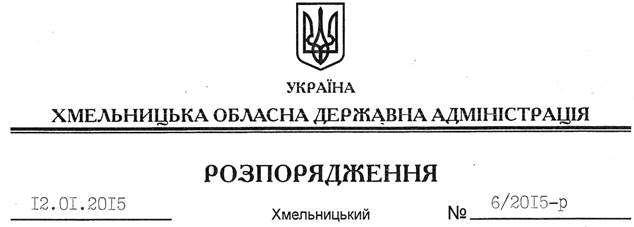 На підставі статей 6, 13, 21, 39 Закону України “Про місцеві державні адміністрації”, статей 17, 59, 122-124 частини 2 статті 134 Земельного кодексу України, статті 51 Водного кодексу України, статей 22, 55 Закону України “Про землеустрій”, розглянувши клопотання громадян Мельника М.М. та Гуменюка В.М. і подані матеріали:1. Надати дозвіл громадянам Мельнику Михайлу Миколайовичу та Гуменюку Володимиру Миколайовичу на розроблення технічної документації із землеустрою щодо встановлення меж земельної ділянки водного фонду в натурі (на місцевості) загальною площею , яка розташована за межами населеного пункту на території Терешовецької сільської ради Хмельницького району, з метою подальшої передачі у користування на умовах оренди для рибогосподарських потреб.2. Громадянам Мельнику М.М. та Гуменюку В.М. при розробленні технічної документації із землеустрою щодо встановлення меж земельної ділянки водного фонду в натурі (на місцевості) забезпечити дотримання вимог чинного законодавства.3. Контроль за виконанням цього розпорядження покласти на заступника голови облдержадміністрації відповідно до розподілу обов’язків.Перший заступник голови адміністрації								  О.СимчишинПро надання дозволу на розроблення технічної документації із землеустрою щодо встановлення меж земельної ділянки водного фонду в натурі (на місцевості) громадянам Мельнику М.М. та Гуменюку В.М.